文部科学省検定済教科書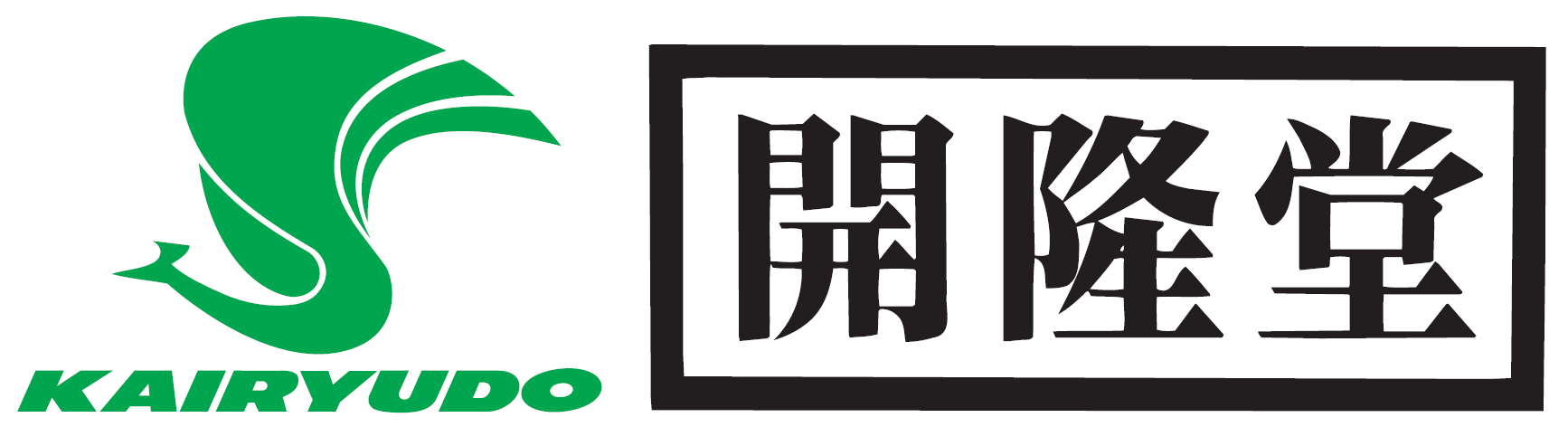 令和５年度～　高等学校外国語科「英語コミュニケーションⅡ」Ambition English Communication Ⅱ教科書調査研究の観点[観点の要約]　生徒にとって身近な話題や社会的な話題を取り上げ，一定量の長文を読む活動，音声を聞く活動を，無理なく自然な流れの中で，英語を書く，話す活動と結びつけている。過度な負担にならないよう英文の量を調整し，一年間を通して総合的な英語力を培えるように配慮されている。内容理解から言語材料の習得まで，４技能５領域との結びつきを考慮した構成とし，意欲的に学習ができる教科書である。[内容]●一定量の長文を読む活動や音声を聞く活動を，無理なく自然な流れの中で，英語を書く，話す活動と結びつけている。●英語でのディベート活動を通じて，生徒が自分の考えを組み立てて発表する力だけでなく，相手からの反論や指摘を踏まえて自分の意見を再構築する力を習得できるよう配慮している。●指示文が英語で示されており，オールイングリッシュの授業を簡単に行うことができる。[組織・配列と分量]●読む英文の量は一年間の学習を通して段階的に増やし，急な負担増とならないように配慮されている。●題材への興味・関心を広げる補充の読み物（Optional Reading）は授業の負担にならない英文量で，家庭学習でも活用できるよう配慮されている。●各課末では，内容理解から言語材料の定着まで，４技能５領域との結びつきを考慮して総合的な英語力を伸ばすことができるよう配慮されている。●課末のCommunicationでは本文の内容に関連し，生徒にとって身近な話題や社会的な話題を扱う対話を取り上げ，意欲的に学習に臨めるように工夫されている。●課末のExercisesで，新たに学んだ言語材料を活用する機会が用意されている。[表記と表現]●本文の内容に関連した写真を効果的に配置し，意欲的に学習ができるように配慮されている。●指導書では英文の理解を促したり，言語活動を補助したりするうえで有効なワークシートなどが豊富に備わっている。●周辺教材では学習のフォローアップだけでなく，レベルアップも企図した内容が充実している。